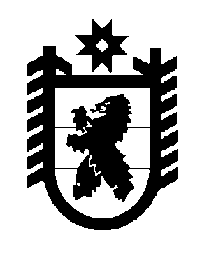 Российская Федерация Республика Карелия    ПРАВИТЕЛЬСТВО РЕСПУБЛИКИ КАРЕЛИЯРАСПОРЯЖЕНИЕот  3 декабря 2014 года № 748р-Пг. Петрозаводск Внести в распределение бюджетных ассигнований на софинанси-рование федеральных проектов и программ, проектов, предусматри-вающих использование средств некоммерческих организаций (в том числе международных и межрегиональных), между главными распорядителями средств бюджета Республики Карелия на 2014 год, утвержденное распоряжением Правительства Республики Карелия от  17 февраля                  2014 года № 86р-П (Собрание законодательства Республики Карелия, 2014, № 2, ст. 272; № 3, ст. 451, 467), с изменениями, внесенными распоряже-ниями Правительства Республики Карелия от 9 июня 2014 года № 326р-П, от 2 июля 2014 года № 412р-П, от 24 октября 2014 года  № 668р-П;                    от  25 ноября 2014 года № 729р-П, 730р-П, следующие изменения:1) в разделе 2:в строке «Министерство образования Республики Карелия» цифры «70824,7» заменить цифрами «64476,4»;в пункте 2.1 цифры «22473,1» заменить цифрами «16124,8»;пункт 2.1.1 признать утратившим силу; в пункте 2.1.2 цифры «10000,0» заменить цифрами «11251,7»;2) в строке «Всего» цифры «200000,0» заменить цифрами «193651,7».           ГлаваРеспублики  Карелия                                                             А.П. Худилайнен